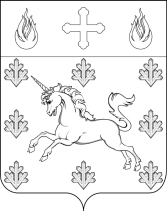 СОВЕТ ДЕПУТАТОВПОСЕЛЕНИЯ СОСЕНСКОЕРЕШЕНИЕ21 февраля 2019 года № 12/1О заслушивании отчета о результатах деятельности главы Администрации поселения Сосенское и Администрации поселения Сосенское за 2018 годРуководствуясь Законом города Москвы от 06.11.2002 № 56 «Об организации местного самоуправления в городе Москве», Уставом поселения Сосенское, Решением Совета депутатов от 23 января 2014 № 7/7 «Об утверждении Порядка ежегодного заслушивания на заседании Совета депутатов поселения Сосенское отчета о результатах деятельности главы администрации поселения Сосенское и деятельности администрации,  в том числе о решении вопросов, поставленных Советом депутатов», заслушав отчет исполняющего обязанности главы администрации о результатах деятельности главы администрации поселения Сосенское и Администрации поселения Сосенское за 2018 год, в том числе о решении вопросов, поставленных Советом депутатов:Совет депутатов поселения Сосенское решил:1. Принять к сведению отчет о результатах деятельности главы Администрации поселения Сосенское и Администрации поселения Сосенское за 2018 год, в том числе о решении вопросов, поставленных Советом депутатов поселения Сосенское .2. Опубликовать представленный отчет в газете «Сосенские вести» и разместить на официальном сайте органов местного самоуправления поселения Сосенское в информационно-телекоммуникационной сети «Интернет».3. Настоящее Решение вступает в силу со дня его принятия. Глава поселения Сосенское					                  К.О. Бармашев 